Lösungen zu den KapiteltestsLösungen zum Kapiteltest 1Die Eckpunkte des Tetraeders können beispielsweise wie folgt definiert werden:tetraeder = new Point[]{new Point(0.5, 0.5, 0.5), 
		new Point(-0.5, -0.5, 0.5),
		new Point(0.5, -0.5, -0.5),
		new Point(-0.5, 0.5, -0.5)};Der Java-Code ist bis auf den Variablennamen identisch mit der Lösung von Aufgabe 4 im 1. Kapitel. Nachfolgend noch die perspektivische Darstellung der Eckpunkte: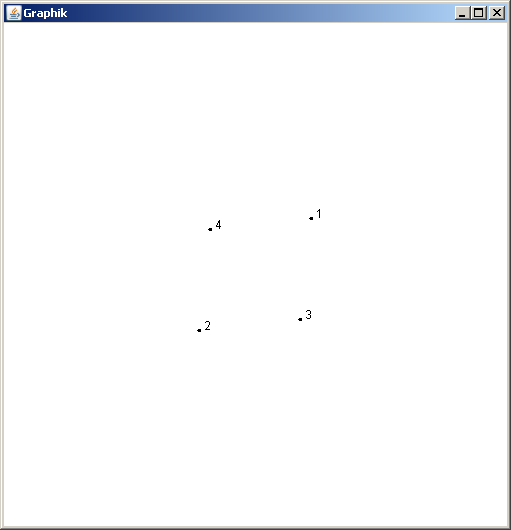 Lösungen zum Kapiteltest 2Das perspektivische Bild sieht bei unserem Beispiel gleich aus wie beim Kapiteltest 1. Nachfolgend noch den Inhalt der Datei Tetraeder.obj:v  0.5  0.5  0.5v -0.5 -0.5  0.5v  0.5 -0.5 -0.5v -0.5  0.5 -0.5Lösungen zum Kapiteltest 3
Im Folgenden die Koordinaten der Bildpunkte gemäss ihrer Reihenfolge in der Datei Tetraeder.obj: (1.5 / 1.5 / 1.5), (-1.5 / -1.5 / 1.5), (1.5 / -1.5 / -1.5), (-1.5 / 1.5 / -1.5)
Bildpunkte: (-0.5 / -0.5 / -0.5), (0.5 / 0.5 / -0.5), (-0.5 / 0.5 / 0.5), (0.5 / -0.5 / 0.5)Lösungen zum Kapiteltest 4Die folgenden Zeilen in der Datei Tetraeder.obj definieren die vier Oberflächendreiecke.
f 1 2 3
f 1 4 2
f 1 3 4
f 2 4 3 
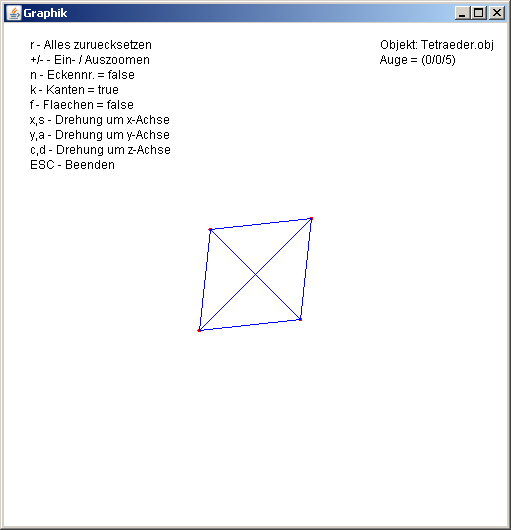 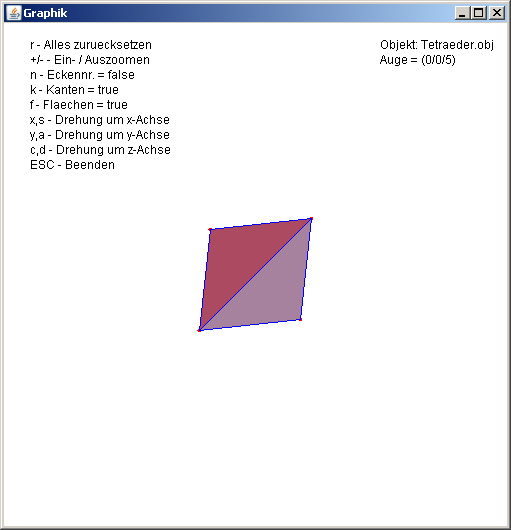 Im Folgenden den Inhalt der Datei Tetraeder_mit_Einbuchtung.obj:#Tetraeder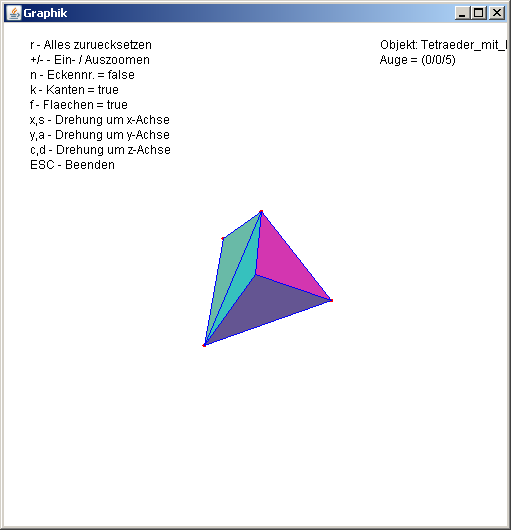 v  0.5  0.5  0.5v -0.5 -0.5  0.5v  0.5 -0.5 -0.5v -0.5  0.5 -0.5v  0.0  0.0  0.0f 1 2 5f 2 3 5f 3 1 5f 1 4 2f 1 3 4f 2 4 3